SOMMERFELDBásicamente es una generalización relativista del modelo atómico de Bohr (1913).En 1916, Sommerfeld perfeccionó el modelo atómico de Bohr intentando paliar los dos principales defectos de éste. Para eso introdujo dos modificaciones básicas: Órbitas casi-elípticas para los electrones y velocidades relativistas. En el modelo de Bohr los electrones sólo giraban en órbitas circulares. La excentricidad de la órbita dio lugar a un nuevo número cuántico: el número cuántico azimutal, que determina la forma de los orbitales, se lo representa con la letra l y toma valores que van desde 0 hasta n-1.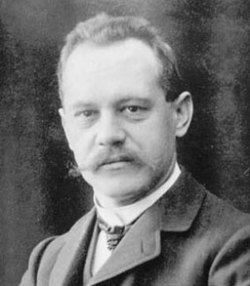 